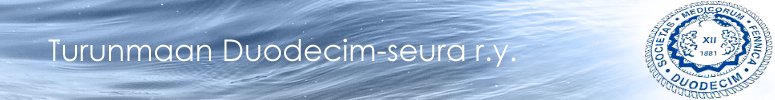 Sinä lääkäriksi opiskeleva Varsinais-Suomen alueella! Oletko jo liittynyt Turunmaan Duodecim-seuraan?Turunmaan Duodecim-seura ry on yksi Lääkäriseura Duodecimin monista paikallisyhdistyksistä. Se on paikallisyhdistyksistä vanhin – perustettu jo v. 1922. Jäseniä seuralla on noin 1500. Opiskelijana et maksa jäsenmaksua ja valmistumisen jälkeenkin jäsenmaksu on vain 15€ / vuosi.Turunmaan Duodecim-seuralla on vuosittain neljä kokousta, joiden yhteydessä järjestetään ajankohtaisiin aiheisiin painottuva tieteellinen – mutta ei ryppyotsainen – koulutustilaisuus iltapaloineen: maaliskuussa sääntöjen mukainen vuosikokous toukokuussa vapaamuotoisempi kevätkokoussyyskuussa syyskokousmarraskuussa vaalikokous, jossa valitaan mm. seuran johtokunta Laajin vuosittainen 2-päiväinen koulutustapahtuma on marraskuun alussa järjestettävä Turun Lääketiedepäivät. Päivien avajaisissa Turunmaan Duodecim-seura jakaa tunnustuspalkinnon ansioituneelle kliinikko- tai tutkija-lääkärille. Luentopäivät koostuvat useista eri ohjelmakokonaisuuksista: symposiumeista, pienryhmistä, työpajoista ja lounasluennoista. Päivien kohokohta, juhlava mutta rento iltajuhla järjestetään buffet-illallisen, tanssin ja yhdessäolon merkeissä. Turunmaan Duodecim-seuran toiminnan yksi painopiste on opiskelijat ja nuoret lääkärit. Seura tukee nuoria tutkijoita apurahoin ja palkitsee vuosittain yhden väitöskirjan. Lääketieteen opiskelijoiden kanssa ollaan yhteistyössä eri tavoin, mm. järjestämällä kliinisen vaiheen kandeille akuuttihoitoon painottuvan luentosarjan "Kesälääkärin kertauskurssi" ja tarjoamalla pääsyn Turun Lääketiedepäiville ilman osallistumismaksua.Jäseneksi liittyminen käy parhaiten palauttamalla nettisivun kautta sähköpostilla tai postittamalla oheinen ilmoittautumislomake. Toimisto sijaitsee PharmaCityssä, Itäinen Pitkäkatu 4 B 6 krs., 20520 Turku, p. 0400 835 808, turunmaa@duodecim.fi. Myös seuran kotisivuilta www.turunmaanduodecim.fi löytää lisätietoa seuran toiminnasta, apurahojen hakemisesta yms.Toivotamme kaikki lääketieteen opiskelijat sydämellisesti tervetulleiksi mukaan Turunmaan Duodecim-seuran jäsenyyteen ja toimintaan!LIITYN JÄSENEKSI TURUNMAAN DUODECIM-SEURAAN: (Palautusosoite: Turunmaan Duodecim-seura, Itäinen Pitkäkatu 4 B 6 krs., 20520 Turku tai turunmaa@duodecim.fi)Tällä lomakkeella kerätyt tiedot tallennetaan jäsenrekisteriin ja niitä käytetään jäsenasioiden hoitamiseen.SukunimiEtunimiHenkilötunnusKatuosoitePostinumero ja -toimipaikkaPuhelinSähköpostiosoite  Toimi-/opiskelupaikkaArvioitu- tai valmistumisvuosiPvmAllekirjoitus		